Publicado en Málaga el 24/10/2017 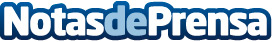 Arranca la 2ª edición del Programa Costa del Sol Tourism Hub para la aceleración de empresas turísticasUn programa diseñado para impulsar y promover proyectos relacionados con el sector turístico a través de asesoramiento, formación y apoyo a la financiación de empresas jóvenes, startups y emprendedoresDatos de contacto:Juan de la Cruz Ordoñez ReinaTurismo y Planificación Costa del Sol615931205Nota de prensa publicada en: https://www.notasdeprensa.es/arranca-la-2-edicion-del-programa-costa-del_1 Categorias: Marketing Andalucia Turismo Emprendedores E-Commerce Recursos humanos http://www.notasdeprensa.es